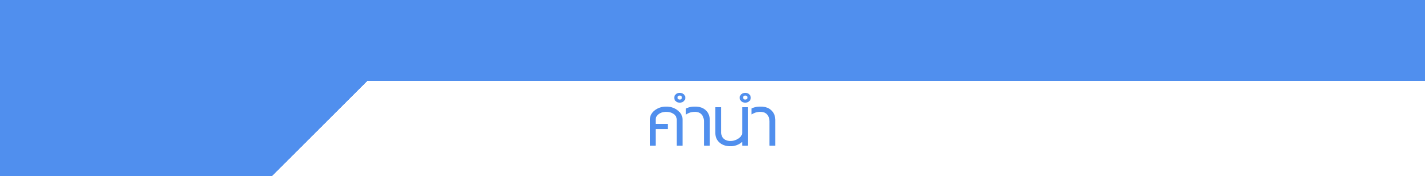 ตาม กฎกระทรวง การประกันคุณภาพการศึกษา พ.ศ.2561 ลงวันที่ 20 กุมภาพันธ์ 2561 ข้อ 3 ให้ สถานศึกษาแต่ละแห่งจัดให้มีระบบการประกันคุณภาพการศึกษาภายในสถานศึกษาโดยการกำหนดมาตรฐาน การศึกษาของสถานศึกษาให้เป็นไปตามมาตรฐานการศึกษาแต่ละระดับและประเภทการศึกษาที่ฐมนตรี        ว่าการกระทรวงศึกษาธิการประกาศกำหนดนั้นโดยให้สถานศึกษาจัดทำรายงานผลการประเมินคุณภาพภายใน   โดย สถานศึกษา (SAR) เป็นประจำทุกปีการศึกษาเอกสารรายงานผลการประเมินตนเองระดับแผนกวิชา (Self-Assessment Report : SAR) ประจำปีการศึกษา 2566 ฉบับนี้ แผนกวิชา…………………… ได้จัดทำขึ้นเพื่อรายงานผลการประเมินตนเองตามระบบการประกัน คุณภาพภายในสถานศึกษาตามมาตรฐานการศึกษาของวิทยาลัยเทคนิคพะยา พ.ศ.2566ประกอบด้วย 3 มาตรฐาน 10 ตัวชี้วัด 34 ภารกิจและเกณฑ์การประเมินคุณภาพการศึกษาของสถานศึกษาตามมาตรฐานการอาชีวศึกษา พ.ศ.2561 จำนวน 5 ด้าน 25 ข้อการประเมินโดยรายงานการประเมินตนเองระดับแผนกวิชา เพื่อเป็นการประกันคุณภาพภายในสถานศึกษาอย่างต่อเนื่องและนำผลการประเมินคุณภาพภายในสถานศึกษาไปปรับปรุงพัฒนาในแต่ละตัวบ่งชี้ให้มีคุณภาพมากยิ่งๆ ขึ้น อันจะส่งผลต่อคุณภาพการประกันของแผนกวิชาและของสถานศึกษาต่อไปแผนกวิชา………………………. มุ่งหวังที่จะนำผลการประเมินในครั้งนี้ เป็นแนวทางในการพัฒนาปรับปรุงแผนกใหมี คุณภาพ เพื่อสร้างเยาวชนที่ดีของชาติ และสร้างความเข้มแข็งให้กับชุมชนในท้องถิ่น     ให้เป็นองค์กรแห่งการเรียนรู้ ที่เจริญก้าวหน้าต่อไปแผนกวิชา.................. ........................2566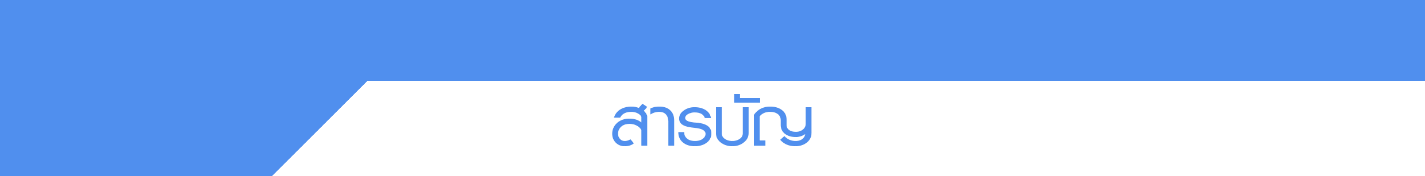 หน้าคำนำคำนำคำนำสารบัญสารบัญสารบัญตอนที่  1  สภาพทั่วไปของแผนกวิชาตอนที่  1  สภาพทั่วไปของแผนกวิชาตอนที่  1  สภาพทั่วไปของแผนกวิชา1.1  ข้อมูลเกี่ยวกับแผนกวิชา 1.1  ข้อมูลเกี่ยวกับแผนกวิชา 1.2  สภาพปัจจุบันของแผนกวิชา 1.2  สภาพปัจจุบันของแผนกวิชา 1.3  ระบบโครงสร้างการบริหาร1.3  ระบบโครงสร้างการบริหาร1.4  เกียรติยศและชื่อเสียงของแผนกวิชา 1.4  เกียรติยศและชื่อเสียงของแผนกวิชา 1.5  ข้อมูลเครือข่ายในการจัดการศึกษาร่วมกับแผนกวิชา1.5  ข้อมูลเครือข่ายในการจัดการศึกษาร่วมกับแผนกวิชาตอนที่  2 วิธีดำเนินการและผลการประเมินคุณภาพภายในของแผนกวิชาตอนที่  2 วิธีดำเนินการและผลการประเมินคุณภาพภายในของแผนกวิชาตอนที่  2 วิธีดำเนินการและผลการประเมินคุณภาพภายในของแผนกวิชา2.1  วิธีดำเนินการ 2.1  วิธีดำเนินการ 2.2  ผลการประเมินคุณภาพภายในระดับแผนกวิชา 2.2  ผลการประเมินคุณภาพภายในระดับแผนกวิชา มาตรฐานที่ 1  คุณลักษณะของผู้สำเร็จการศึกษาอาชีวศึกษาที่พึงประสงค์มาตรฐานที่ 2  การจัดการอาชีวศึกษา มาตรฐานที่ 3  การสร้างสังคมแห่งการเรียนรู้ตอนที่  3 สรุปผลการประเมินคุณภาพภายในของแผนกวิชาตอนที่  3 สรุปผลการประเมินคุณภาพภายในของแผนกวิชาตอนที่  3 สรุปผลการประเมินคุณภาพภายในของแผนกวิชา3.1 ผลการประเมินคุณภาพการศึกษาของแผนกวิชา3.1 ผลการประเมินคุณภาพการศึกษาของแผนกวิชา3.2 สรุปผลการประเมินคุณภาพการศึกษาของแผนกวิชาโดยภาพรวม 3.2 สรุปผลการประเมินคุณภาพการศึกษาของแผนกวิชาโดยภาพรวม ตอนที่ 4 แผนพัฒนาเพื่อยกระดับคุณภาพการจัดการศึกษาของแผนกวิชาตอนที่ 4 แผนพัฒนาเพื่อยกระดับคุณภาพการจัดการศึกษาของแผนกวิชาตอนที่ 4 แผนพัฒนาเพื่อยกระดับคุณภาพการจัดการศึกษาของแผนกวิชาภาคผนวกภาคผนวกภาคผนวกเอกสารประกอบการรายงานผลการประเมินตนเอง ระดับแผนกวิชา เกียรติบัตรเอกสารประกอบการรายงานผลการประเมินตนเอง ระดับแผนกวิชา เกียรติบัตรภาพกิจกรรมภาพกิจกรรมเอกสารประกอบการรายงานผลการประเมินตนเอง ระดับแผนกวิชา เกียรติบัตรเอกสารประกอบการรายงานผลการประเมินตนเอง ระดับแผนกวิชา เกียรติบัตร